Рассмотрев заявления депутатов Совета депутатов ЗАТО г. Зеленогорска Лукьяненко Александра Романовича, Кондруса Игоря Григорьевича, на основании статьи 16 Регламента Совета депутатов ЗАТО г. Зеленогорска Совет депутатов ЗАТО г. ЗеленогорскаР Е Ш И Л:Внести в решение Совета депутатов ЗАТО г. Зеленогорска от 30.09.2014 № 1-4р «О составе постоянных комиссий Совета депутатов ЗАТО г. Зеленогорска» следующие изменения:Ввести в состав постоянной комиссии по местному самоуправлению, правовым вопросам и безопасности населения депутата Совета депутатов ЗАТО г. Зеленогорска Лукьяненко Александра Романовича.Ввести в состав постоянной комиссии по муниципальной собственности и вопросам ЖКХ депутатов Совета депутатов ЗАТО г. Зеленогорска Лукьяненко Александра Романовича, Кондруса Игоря Григорьевича.Пункт 1.2 изложить в следующей редакции:«1.2. Постоянная комиссия по местному самоуправлению, правовым вопросам и безопасности населения:Васильева Марина Анатольевна;Дёмина Полина Александровна;Квашина Ольга Григорьевна;Лукьяненко Александр Романович;Рыбка Антон Геннадьевич;Сперанский Михаил Викторович.Председателем постоянной комиссии утвердить депутата Васильеву М.А.Заместителем председателя постоянной комиссии утвердить депутата Квашину О.Г.».Пункт 1.4 изложить в следующей редакции:«1.4. Постоянная комиссия по муниципальной собственности и вопросам ЖКХ:Бабичева Людмила Дмитриевна;Кирьянов Игорь Иванович;Кондрус Игорь Григорьевич;Кузнецов Борис Степанович;Лукьяненко Александр Романович;Рыбка Антон Геннадьевич;Сперанский Михаил Викторович.Председателем постоянной комиссии утвердить депутата Кирьянова И.И.Заместителем председателя постоянной комиссии утвердить депутата Сперанского М.В.».Настоящее решение вступает в силу в день подписания и подлежит опубликованию в газете «Панорама».Глава ЗАТО г. Зеленогорска					              П.Е. Корчашкин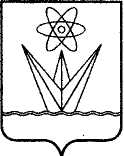 СОВЕТ ДЕПУТАТОВЗАКРЫТОГО АДМИНИСТРАТИВНО-ТЕРРИТОРИАЛЬНОГО ОБРАЗОВАНИЯГОРОДА ЗЕЛЕНОГОРСКАКРАСНОЯРСКОГО КРАЯРЕШЕНИЕСОВЕТ ДЕПУТАТОВЗАКРЫТОГО АДМИНИСТРАТИВНО-ТЕРРИТОРИАЛЬНОГО ОБРАЗОВАНИЯГОРОДА ЗЕЛЕНОГОРСКАКРАСНОЯРСКОГО КРАЯРЕШЕНИЕСОВЕТ ДЕПУТАТОВЗАКРЫТОГО АДМИНИСТРАТИВНО-ТЕРРИТОРИАЛЬНОГО ОБРАЗОВАНИЯГОРОДА ЗЕЛЕНОГОРСКАКРАСНОЯРСКОГО КРАЯРЕШЕНИЕСОВЕТ ДЕПУТАТОВЗАКРЫТОГО АДМИНИСТРАТИВНО-ТЕРРИТОРИАЛЬНОГО ОБРАЗОВАНИЯГОРОДА ЗЕЛЕНОГОРСКАКРАСНОЯРСКОГО КРАЯРЕШЕНИЕ02.06.2017г. Зеленогорскг. Зеленогорск№ 39-221рО внесении изменений в решение Совета депутатов ЗАТО г. Зеленогорска от 30.09.2014  № 1-4р «О составе постоянных комиссий Совета депутатов ЗАТО г. Зеленогорска»О внесении изменений в решение Совета депутатов ЗАТО г. Зеленогорска от 30.09.2014  № 1-4р «О составе постоянных комиссий Совета депутатов ЗАТО г. Зеленогорска»